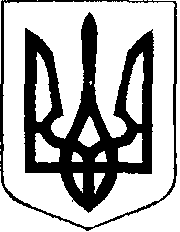                                                У К Р А Ї Н А            Жовківська міська рада  Жовківського району Львівської області	52-а сесія VIІ-го демократичного скликання 				         РІШЕННЯВід  15.07.2020р.    № 16	м. ЖовкваПро затвердження детального плану території по зміні цільового призначення земельної ділянкиз обслуговування нежитлового приміщення (автостанції)під розміщення об’єкту торгівлі по вул. Вокзальна, 26в м.Жовкві.            Розглянувши  детальний план території по зміні цільового призначення земельної ділянки з обслуговування нежитлового приміщення (автостанції) під розміщення об’єкту торгівлі по вул. Вокзальна, 26 в м.Жовкві, керуючись  ст.ст. 12, 39 Земельного Кодексу України, ст.ст.19,24 Закону України «Про регулювання містобудівної діяльності», ст.31 Закону України “Про місцеве самоврядування в Україні”, Жовківська міська радаВ И Р І Ш И Л А:            1. Затвердити  детальний план території по зміні цільового призначення земельної ділянки з обслуговування нежитлового приміщення (автостанції) під розміщення об’єкту торгівлі по вул. Вокзальна, 26  в м.Жовкві.            2. Контроль за виконанням даного рішення покласти на депутатську комісію з питань регулювання земельних відносин архітектури та будівництва.   Міський голова                                                                Петро Вихопень                                                        